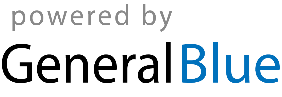 CLIENT APPOINTMENT SHEETCLIENT APPOINTMENT SHEETCLIENT APPOINTMENT SHEETCLIENT APPOINTMENT SHEETCLIENT APPOINTMENT SHEETNameDateTimePhoneEmail